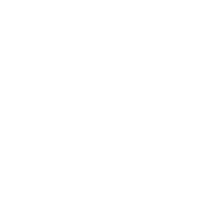 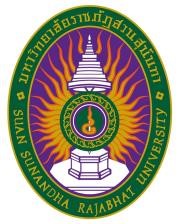 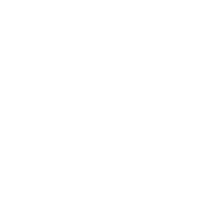 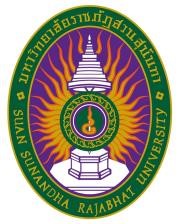 Course Specification (TQF 3) Subject Code: CIM1122 Title: Innovation Management of Human Resources Innovation Management, College of Innovation and ManagementSuan Sunandha Rajabhat University Semester 01 Year 2021Section 1 General InformationSection 2: Goals and Objectives 1. Subject’s Goals This course describes basic and principles knowledge of innovation on human resource management, provides the understanding of human resource management process and behavior, impact and importance of human resource in organization in the digital era.2. The objectives in developing / updating the course 2.1 Understand managerial roles in human resource affairs.2.2 Understand human resource management approaches to staffing, performance, compensation, and strategic issues.2.3 Develop a clear understanding of the specific functions and activities of human resource management by analyzing real life business problems/issues.2.4 Provide knowledge of contemporary issues and practical techniques associated with effective practice of human resource management.Section 3: Description and Work Implementation Course Description Principles and theories of innovation; the impact of innovation on human resource management; human resource management process; behavior, and importance of human resource in organization; appropriate application of innovation management in the digital era2. Teaching Hours (per semester) 3. Advising Hours and Personnel Academic Advising Hours 3.1 Consult personally at the teacher’s room, 3rd floor, 37 Building, Suan Sunandha Rajabhat University3.2 Consult through the phone at work / mobile number     3.3 Consult via electronic mail Section 4: Learning Outcomes Development of the Students 1. Morality, Ethics 1.1 The development of morality and ethics  (1) Self-discipline, punctuality, and high responsibility for oneself, career and society. (2) Honesty Demonstration.(3) Performance of one’s duty with morals and ethics. (4) Respectfulness towards laws and regulations of the organizations and society.Teaching Methods (1) Inquiry-Based Learning: This is a learning process that is based on inquiry or asking questions. Through asking challenging questions learners get intrinsically motivated to start delving deeper to find answers for these questions and in doing so they are exploring new avenues of knowledge and insight. (2) Assigning the students to learn more outside the classroom about the issues of interest and relating to morality and ethics needed to strengthen so that the study results are used to discuss and share experiences between each other.     1.3 Evaluation Methods (1)Assessing from student’s punctuality of attending classes, submitting assignment on time and attending various activities.(2) Assessing from student’s demonstration of his/her discipline and readiness in attending extracurricular activities.   (3) The numbers of reports of exam cheating. (4) Assessing from student’s demonstration of his/her responsibility on the assigned tasks.2. Knowledge 2.1 Developing Knowledge  (1)  Understand and analyze the principles and basic theories of Innovation management.(2) Understand and analyze the principles of other sciences related to Innovation management and apply the knowledge or use it as the foundation of Innovation management.(3)  Apply the knowledge to activities relevant to Innovation management.2.2 Teaching Methods Education with focus on providing the students with abilities to learn in the classroom and acquire more knowledge outside the classroom. Education with emphasis on the students’ interest in tandem by getting the students to study more the issues of interest through preparation of reports, determination of issues for group discussions and case studies. Observing activities at prominent agencies, organizations and emphasis on public relations and corporate communications.  Evaluation Methods  Assessment based on behavior, interest and involvement in education, questioning and answering questions.Evaluation based on the results of study, research, group reports, group discussions, analysis of case studies and organizing co-curricular activities. Evaluation based on the results of practicing organizing special events such as press conference, listening to lectures and workshops. Assessment based on the final exams, including the results of assessing the teacher at the end of the semester. 3. Cognitive Skills 3.1 Developing Intellectual skills   (1) Ability to remember, understand, apply, analyze and synthesize, evaluate and create knowledge from the academic principles that have been studied. (2) Ability of solving problems in Innovation management by using all principles that have been studied as references appropriately.          	 (3) Having curiosity of searching new knowledge at all time.3.2 Teaching Methods  Education that focuses on providing the students with abilities to learn in the classroom and acquire more knowledge outside the classroom. Education with focus on the students’ interest in tandem by getting the students to study additionally the issues of interest through preparation of reports, determination of issues, group discussions and case studies.Education with emphasis on the exchange of knowledge and experiences between the teacher and students and between the students and students.Focus on practicing and participation in co-curricular activities to integrate the knowledge into practice concretely. Evaluation Methods  Assessment based on behavior, interest and participation in education, questioning and answering questions.Evaluation based on the results of study, research, group reports, group discussions, analyzing case studies and reporting.Evaluation of practicing and participation in co-curricular activities to integrate the knowledge. Evaluation based on answering review questions of the chapter and at the end of the semester, including the results of assessing the teacher at the end of the semester. 4. Interpersonal Skills and Responsibility 4.1 Developing Interpersonal Skills and Responsibility   		(1) Working well with others.(2) Being responsible for the assigned tasks.(3) Adjusting one’s self well to the context and organizational culture in which the students take professional practice.(4) Possessing good human relationship with co-workers in the organization and public and possessing leadership ability.Teaching Methods  Incorporating experiences, including related and actual events in the society to explain in support of education.Study by analyzing case studies related to interpersonal relationships and responsibility.Practicing group work such as reports, discussions, special projects or business models. Using a teaching method typical of role playing to encourage the students to have realistic experience.Education with focus on the exchange of knowledge and experiences between the teacher and students and between the students and students. 4.3 Evaluation Methods Evaluation based on participation in education, questioning and answering questions. Evaluation based on the analysis of case studies. Evaluation based on practicing group work. Evaluation based on the conclusions and results of role playing. 5. Skills in Numerical Analysis, Communication and Using Information Technology5.1 Skills in Numerical Analysis, Communication and Using Information Technology needed to Develop  (1) Applying skills of English language in explaining principles as well as the gravity of the situation and communicate effectively.(2) Using information technology to collect data and producing reports together with report presentation.(3) Possessing basic mathematics and statistics knowledge and using this knowledge to analyze the situation and conduct presentation.(4) Using English as a tool for communication appropriately.Teaching Methods  Incorporating experiences as well as related and actual events in the society. Study by analyzing case studies related to interpersonal relationships and responsibility. 5.3 Evaluation Methods (1) Evaluation based on involvement in education, questioning and answering questions. (2) Assessment based on the analysis of case studies.(3) Evaluation based on Blog Facebook and Website assigned to the students.  (4) Evaluation based on the results of learning outside the classroom and discussions to share experiences.  Notes Symbol  represents the main responsibility. Which will appear on the map showing the distribution of responsibilities, learning outcome standard from the curriculum to course (Curriculum Mapping) Section 5:   Teaching Schedule and Evaluation 2. Plan for Evaluating the Learning Outcomes  (Specify the ways to evaluate the results of learning each sub topic as shown on the map showing the distribution of responsibilities of the course.) Section 6: Teaching and Learning Resources Main Textbooks and Documents Noe, R. A., Hollenbeck, J. R., Gerhart, B. A., & Wright, P. M. (2017). Fundamentals of human resource management (7th ed.). McGraw-Hill Education.Raymond J. Stone, Anne Cox, Mihajla Gavin. (2020). Human Resource Management (10th Edition). New Jersey: Wiley.Gary Dessler. (2017). Human resource management (15th ed.). Boston: Pearson.Section 7: Evaluation and Improving the Implementation of the Course 1. Strategies to Evaluate Effectiveness of the Course by Students    	1.1 The Curriculum Management Committee jointly considers the guidelines for measurement, evaluation and exam papers.    	1.2 Explaining the importance of improving the course and the roles of students to the students for evaluating effectiveness of the course as stakeholders of course management.    	1.3 Promoting evaluation of potential before and after learning by the students themselves.    	1.4 Creating the atmosphere of exchanging views on effectiveness of the course between the students and the teacher during the semester.  2. Strategies for Teaching Assessment           	2.1 Assessment by mainly focusing on participation of the students, e.g. consideration based on behavior and involvement of students.        	2.2 Assessment by the viewpoints of the teacher such as evaluating the potential for teaching according to the stipulated teaching plan, consideration based on the teaching and learning atmosphere.         	2.3 Assessment based on the students’ learning outcomes.         	2.4 Consideration based on the teaching assessment of students.3.  Teaching Improvement       	3.1 Processing data from the teaching evaluation under Section 2 to summarize the weaknesses, strengths, problems, obstacles and proposals so as to improve teaching.       	3.2 Doing research in the classroom to develop the model and methods of teaching.        	3.3 Seeking and improving the teaching techniques and mediums, including creating the teaching and learning atmosphere.       	3.4 Consideration by the Curriculum Management Committee. 4. Verification of Achievement Standard of Students in the Course      	4.1 Consideration by the Curriculum Management Committee.      	4.2 Consideration of consistency between the learning results and the quality of group work and individual work assigned to the students throughout the semester. 4.3 Assessing the appropriateness of teaching management plan, educational activities, assignments, measurement and evaluation of learning results and description of the course and the course’s objectives.           4.4 Cooperation with the teacher of the next course in evaluating the results of learning the previous course. 5. Action to review and plan the improved effectiveness of the course     	5.1 Examination of the information from assessment under Chapter1-14 to summarize the issues that need improvement, correction or promotion for having the enhanced standards.     	5.2 Study of information about both academic and professional changes.     	5.3 Planning for improving effectiveness of the course, taking action to implement and evaluate regularly.     	5.4 Presentation to the Curriculum Management Committee for joint consideration. ***********************Curriculum Mapping for responsibility distribution, standardized learning outcomes from courses to subjects (Curriculum Mapping)As shown in the Program details (Program Specification) TQF 2     ** Responsibilities in each area can be increased and decreased according to responsibility.1. Subject Code and Title     Subject code  CIM1122    Subject title in Thai   -     Subject title in English    Innovation Management of Human Resources2.  Number of Credits    3(3-0-6) 3.  Subject Course       3.1 Curriculum Type     Bachelor of Business Administration (Innovation Management in Tourism and Service) (Bilingual Program)      3.2 Subject Type     Major Requirement Courses: Core Courses 4.  Responsible Lecturer     4.1 Subject Representative Lecturer    CIM Lecturer   4.2 Teacher                                                      CIM Lecturer 5. Contact Point   3rd floor, 37 Building, Suan Sunandha Rajabhat University    6. Semester / Academic Year     6.1 Semester   1/2021   6.2 Available for40 persons approximately 7. Pre-requisite subject (If any)  No 8. Co-requisite subject (If any)  No 9.   Study Location  Suan Sunandha Rajabhat University10.  Date of preparation or revision       August 1, 2021  Lecture (hours) Additional tuition (hours)  Fieldwork / Training (hours) Self-Study (hours)51 (3 hours x 17 weeks) -  -- Week Topic / Details No. of hours Educational Activities / Mediums for Use Lecturer 1 Chapter 1 Introduction to Human Resource Management3 Lecture Work book: ExerciseQuestions & AnswersActive learningCIM Lecturer2 Chapter 2 Equal Opportunity and the Law3 Lecture Questions & Answers CIM Lecturer3 Chapter 3 The Managers Role in Strategic Human Resource Management3 Lecture Work book: ExerciseQuestions & Answers Active learningCIM Lecturer4 Chapter 4 Job Analysis3 Lecture Questions & AnswersGroup activity Group assignment CIM Lecturer5 Chapter 5Personnel Planning and Recruiting3 Lecture Questions & AnswersActive learning CIM Lecturer6Chapter 6 Employee Testing and Selection3Lecture Work book: ExerciseQuestions & Answers CIM Lecturer7Chapter 7Interviewing Candidates3Lecture Questions & Answers Group activity Group assignmentCIM Lecturer8Midterm ExamMidterm ExamMidterm ExamMidterm ExamCIM Lecturer9 Chapter 8Training and Developing Employees3Lecture Questions & AnswersGroup activity Group assignment CIM Lecturer10Chapter 9Performance Management and Appraisal3Lecture Work book: ExerciseQuestions & Answers Active learningCIM Lecturer11Chapter 10Coaching, Careers, and Talent Management3Lecture Questions & Answers CIM Lecturer12Chapter 11Pay for Performance and Financial Incentives3Lecture Questions & AnswersGroup activity Group assignment CIM Lecturer13Chapter 12Ethics, Justice, and Fair Treatment in HR Management3Lecture Questions & Answers Digital mediaCIM Lecturer14Chapter 13Labor Relations and Collective Bargaining3Lecture Questions & Answers CIM Lecturer15Chapter 14 Employee Safety and Health3Lecture Work book: ExerciseQuestions & AnswersDigital media CIM Lecturer16Presentation and Review all of theories and analysis tools in each science, and review the group assignment and Case study.3 Presentation Group activityQuestions & Answers CIM Lecturer17Final ExamFinal ExamFinal ExamFinal ExamCIM Lecturer Learning Outcomes Ways to Assess the Learning Outcomes  Week of Evaluation Proportion of Evaluation Ch 1-14 Behavior and participation in the classroom Every week 10 Ch 1,3,6,9,14An individual practice, and Assignments.1,3,6,10,1510 Ch 7,8,11Group activities, and Group assignments.   7,9,12,16 20 Ch 1-7Midterm exam 8 30 Ch 8-14Final exam 17 30SyllabusMorality, EthicsMorality, EthicsMorality, EthicsMorality, EthicsKnowledgeKnowledgeKnowledgeCognitive SkillsCognitive SkillsCognitive SkillsInterpersonal Skills and ResponsibilityInterpersonal Skills and ResponsibilityInterpersonal Skills and ResponsibilityInterpersonal Skills and ResponsibilitySkills in Numerical Analysis, Communication and Using Information TechnologySkills in Numerical Analysis, Communication and Using Information TechnologySkills in Numerical Analysis, Communication and Using Information TechnologySkills in Numerical Analysis, Communication and Using Information TechnologyOther skillsOther skillsOther skillsSyllabusMorality, EthicsMorality, EthicsMorality, EthicsMorality, EthicsKnowledgeKnowledgeKnowledgeCognitive SkillsCognitive SkillsCognitive SkillsInterpersonal Skills and ResponsibilityInterpersonal Skills and ResponsibilityInterpersonal Skills and ResponsibilityInterpersonal Skills and ResponsibilitySkills in Numerical Analysis, Communication and Using Information TechnologySkills in Numerical Analysis, Communication and Using Information TechnologySkills in Numerical Analysis, Communication and Using Information TechnologySkills in Numerical Analysis, Communication and Using Information TechnologyOther skillsOther skillsOther skillsSyllabus Main responsibility             Minor responsibility Main responsibility             Minor responsibility Main responsibility             Minor responsibility Main responsibility             Minor responsibility Main responsibility             Minor responsibility Main responsibility             Minor responsibility Main responsibility             Minor responsibility Main responsibility             Minor responsibility Main responsibility             Minor responsibility Main responsibility             Minor responsibility Main responsibility             Minor responsibility Main responsibility             Minor responsibility Main responsibility             Minor responsibility Main responsibility             Minor responsibility Main responsibility             Minor responsibility Main responsibility             Minor responsibility Main responsibility             Minor responsibility Main responsibility             Minor responsibility Main responsibility             Minor responsibility Main responsibility             Minor responsibility Main responsibility             Minor responsibilityCore course123412312312341234123Subject Code: CIM1122Title: Innovation Management of Human Resources